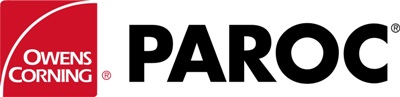 PAROC ВЫПУСКАЕТ НА РЫНОК НОВЫЙ ПРОДУКТ ДЛЯ ЗВУКОЗАЩИТЫ ПОМЕЩЕНИЙАкустический комфорт все чаще становится одним из основных условий качественного отдыха дома или продуктивной работе в офисе.  Для эффективной звукозащиты помещений PAROC разработал специальный звукоизоляционный материал PAROC Sonus Plus.Шум стал одной из постоянных проблем жителей мегаполисов.  Акустическую среду уже невозможно представить без кокофонии звуков транспорта или шума, исходящего от промышленных зданий. Будучи в офисе или дома нас снова и снова настигают посторонние звуки – от работающих кондиционеров, лифтов или громкого разговора соседей за стенкой. Звук способен проходить через большинство стен и полов, вызывая вибрацию всей конструкции. В свою очередь, эта вибрация вызывает возникновение новых звуковых волн меньшей интенсивности. Так что нередко нам кажется, что шум повсюду.Ощущение звука и как следствие шума индивидуально и чувствительность шума у каждого человека разная. В зависимости от ситуации тот же самый звук может казаться шумом или приятным звуком. Уровень шума определяется децибелами (дБ), что является относительной, логарифмической цифрой. Человек способен различать изменение уровня шума в 2-3 дБ. Изменение уровня шума в 8-10 дБ различается как увеличение шума вдвое.Чтобы найти эффективную защиту от шума, специалисты разделяют термины «звукоизоляция» и «звукопоглощение» и определяют два вида акустических шумов, нормируемых в строительстве. Это может быть как воздушный шум (звуковые колебания, возникающие и распространяющиеся по воздуху, такие как музыка, человеческая речь, звук проезжающего за окном автомобильного транспорта), так и структурный (ударный) шум. Под последним принято понимать звуковые колебания, возникающие в строительных конструкциях в следствии механических воздействий (сверление в стене отверстий, звуки шагов, звук работы лифта). По принципу действия средства шумозащиты разделяют на звукоизоляцию, которая основана на отражении звуковых волн от плоской массивной протяжённой преграды, и звукопоглощение, которое основано на поглощении звуковых волн при их падении на плоскую мягкую, пористую или волокнистую поверхность.Каменная вата PAROC  благодаря своей пористой структуре является идеальным материалом с превосходными звукопоглощающими свойствами. На это качество материала и обратили внимание в PAROC, создавая новое решение для звуковых преград: речь идет о минераловатной плите для акустически неоднородных конструкций, состоящих из нескольких слоев, различных по своей структуре и массе. К данному виду звуковых преград относятся и многослойные перегородки с обшивками из гипсокартонных листов на стальном каркасе с минераловатным заполнением. Такие конструкции получили широкое распространение на рынке, однако их качество напрямую зависит от наполнителя.  PAROC разработал специальный звукоизоляционный материал для многослойных звукоизоляционных перегородок: PAROC Sonus Plus, обладающий бОльшими значениями коэффициента звукопоглощения. Его развитая внутренняя структура эффективно преобразует колебания в вязкое трение, при котором происходит переход звуковой энергии в тепловую. Это влечёт за собой снижение шума.Как и вся продукция PAROC, минераловатная плита PAROC Sonus Plus является негорючей изоляцией. Продукт удобен в монтаже: материал легко режется, не пылит, эластичен, не ломается и  не рвётся при установке. Плиты PAROC Sonus Plus отличаются высокой геометрией: это повышает герметичность звукоизоляции и требует меньших трудозатрат при монтаже. Материал имеет лучший показатель по модулю кислотности, что гарантирует его долговечность в конструкции.  PAROC Sonus Plus экологичен и безопасен  для здоровья: продукт имеет экологический сертификат EcoMaterial GREEN. Герметичная (закрытые торцы пачки) и удобная упаковка (высокая компрессия) позволяют экономить на транспортировке и хранении до 2,5 раз. Оперативный контакт:  Таисия Селедкова, Директор по маркетингу и коммуникациямМоб: +7 999 026 0072, taisiya.seledkova@owenscorning.comwww.paroc.ru, www.paroc.com